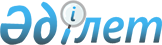 Об отзыве из Мажилиса Парламента Республики Казахстан проекта Закона Республики Казахстан "О внесении дополнений и изменений в некоторые законодательные акты Республики Казахстан по вопросам присвоения классных чинов, воинских и специальных званий, права ношения форменной одежды военнослужащими и сотрудниками иных государственных органов"Постановление Правительства Республики Казахстан от 10 декабря 2007 года N 1207

      Правительство Республики Казахстан  ПОСТАНОВЛЯЕТ : 

      отозвать из Мажилиса Парламента Республики Казахстан проект Закона Республики Казахстан "О внесении дополнений и изменений в некоторые законодательные акты Республики Казахстан по вопросам присвоения классных чинов, воинских и специальных званий, права ношения форменной одежды военнослужащими и сотрудниками иных государственных органов", внесенный  постановлением  Правительства Республики Казахстан от 16 октября 2004 года N 1065.        Премьер-Министр 

    Республики Казахстан 
					© 2012. РГП на ПХВ «Институт законодательства и правовой информации Республики Казахстан» Министерства юстиции Республики Казахстан
				